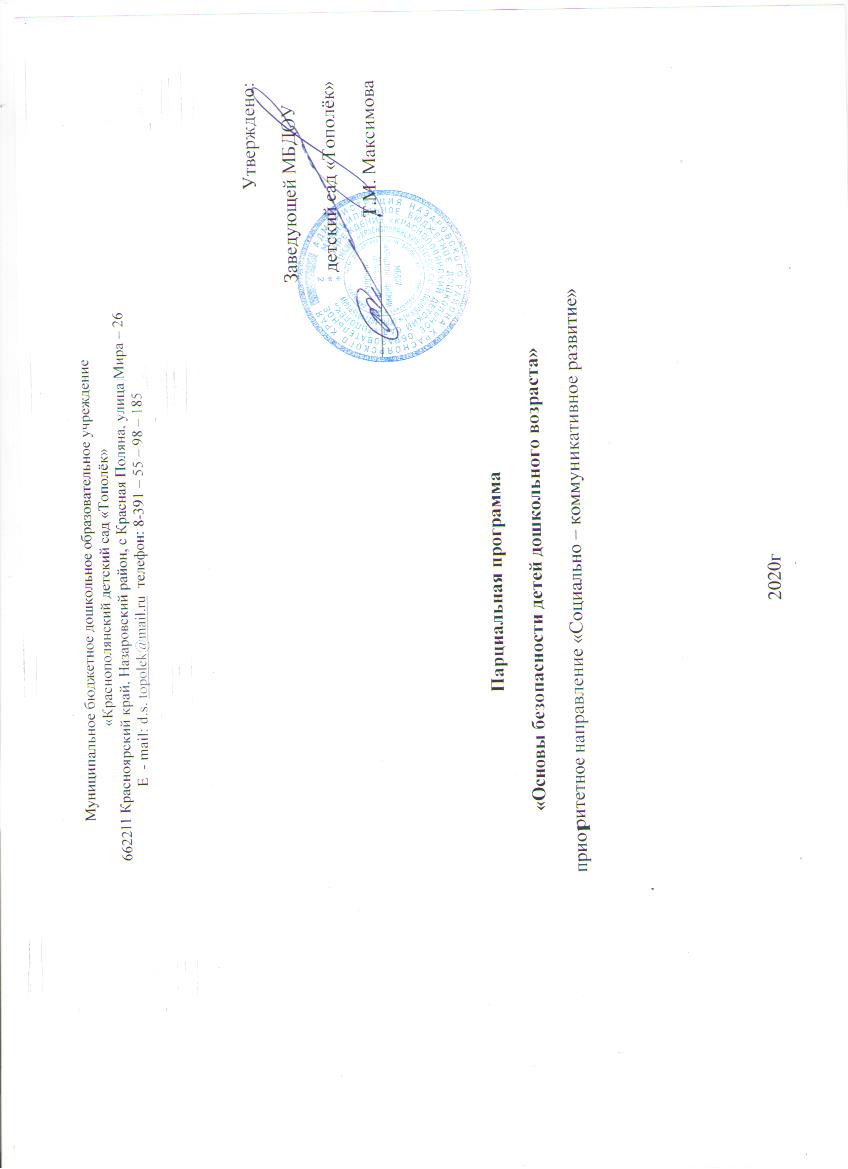  ОглавлениеЦелевой разделПояснительная запискаПарциальная программа «Основы безопасности детей дошкольного возраста» МБДОУ «Краснополянский детский сад «Тополёк», формируемой участниками образовательных отношений (далее Программа), разработана в соответствии с Федеральным законом «Об образовании в Российской Федерации» от 29.12.2012 № 273 – ФЗ, Федеральным государственным образовательным стандартом дошкольного образования приказ Минобрнауки РФ № 1155 от 17.10 2013 «Об утверждении федерального государственного образовательного стандарта дошкольного образования» (Далее ФГОС ДО) и Основной образовательной программой дошкольного образования Муниципального бюджетного дошкольного образовательного учреждения – «Краснополянского детского сада «Тополёк» (далее ООП ДО).Программа «Основы безопасности детей дошкольного возраста» реализуется в рамках образовательной области «Социально – коммуникативное развитие», направлена на охрану и укрепление физического и психического здоровья детей, в том числе их эмоционального благополучия и предназначена для организации образовательной деятельности детей от 3 до 7 лет. Предполагается непосредственное участие родителей (законных представителей) воспитанников в организации данной образовательной деятельности.Методологической основой Программы является парциальная программа «Основы безопасности детей дошкольного возраста» Р.Б. Стеркина, О.Л. Князева, Н.Н. Авдеева. Используемые технологии: Голицына Н.С «ОБЖ для младших дошкольников», Голицына Н.С, Люзина С.В, Бухарова Е.Е «ОБЖ для старших дошкольников». Здоровьесберегающие технологии: гимнастика для глаз, дыхательная гимнастика, гимнастика пробуждения, минутки безопасности, тематические физкультминутки.Отличительной особенностью данной Программы является организация просмотра познавательных мультфильмов здоровьесберегающей направленности.Актуальность.  Ни для кого не секрет, что сложившаяся социальная и экологическая обстановка вызывает беспокойство у людей всей планеты. Особую тревогу мы, взрослые, испытываем за самых беззащитных граждан – маленьких детей. Задача взрослых (педагогов и родителей) состоит не только в том, чтобы оберегать и защищать ребенка, но и в том, чтобы подготовить его к встрече с различными, а порой опасными жизненными ситуациями. Правила поведения и меры безопасности непосредственным образом связаны с условиями проживания человека, будь то современный город или сельская местность – каждая среда диктует совершенно различные способы поведения и соответственно меры предосторожности.Любая общепринятая норма должна быть осознана и принята маленьким человеком, только тогда она станет действительно регулятором его поведения. Чтобы подготовить граждан к адекватному поведению и рациональным действиям в постоянно возникающих опасных и чрезвычайных ситуациях, с раннего детства необходимо выделить такие правила поведения для детей, которые они должны выполнять неукоснительно, так как от этого зависят их здоровье и безопасность. Эти правила следует подробно разъяснить детям, а затем следить за их выполнением. Ведь человек, вне зависимости от возраста будет следовать правилу только в том случае, если ему понятен его смысл.1.2. Цель и задачи реализации парциальной программыЦель: Охрана жизни и укрепление физического и психического здоровья воспитанников посредством формирования у ребенка навыков адекватного безопасного поведения в различных неожиданных ситуациях, самостоятельности и ответственности за свое поведение.Задачи:- формирование ценностей здорового образа жизни;-  формирование основ безопасного поведения во дворе, на улице, в общественном транспорте;- формирование знаний об осторожном обращении с опасными предметами и правильном поведении при контактах с незнакомыми людьми. Значимые для разработки и реализации парциальной программы характеристикиПрограмма реализуется в группах для детей младшего, среднего, старшего и подготовительного к школе возраста. Педагоги, реализующие Программу поддерживают инициативу детей. Определяя основное содержание по программе ««Основы безопасности детей дошкольного возраста» педагоги ДОУ используют различные формы и методы организации воспитания и обучения детей с учетом индивидуальных и возрастных особенностей воспитанников , при этом основным ориентиром для педагогов случит учет жизненного опыта детей, особенностей их поведения, предпочтения. В ходе реализации Программы осуществляется взаимодействие всех участников образовательных отношений: старший воспитатель, воспитатели младших, средних, старших и подготовительных групп, младшие воспитатели, дети, родители (законные представители) воспитанников.Особенность работы  по программе, состоит также в осознании педагогом большого значения положительного примера со стороны взрослых, и прежде всего педагога. Налаживание контактов с родителями и достижение полного взаимопонимания – неизбежные условия эффективности в воспитании детей. Формирование безопасного поведения неизбежно связано с целым рядом запретов. Если запретов будет слишком много – ребенок не сможет выполнить их в полной мере, и неизбежно будет нарушать. Необходимо выделить основное содержание, которое требует совместных усилий педагогов и родителей, определить перечень жизненно важных правил и запретов, выполнение которых для ребенка обязательно и дома, и в детском саду.Программа интегрируется с такими образовательными областями, как: «Физическое развитие», «Социально – коммуникативное развитие», «Познавательное развитие», «Речевое развитие», «Художественно – эстетическое развитие». Особенности осуществления образовательного процесса Географические особенности расположения ДОУ: ДОУ находится в сельской местности, приближенной к городу. В связи с большим количеством жителей посёлка увеличилось количество транспортных средств, повысилась интенсивность движения на дорогах посёлка.Социальные особенности: - посёлок имеет большое количество незавершенных строительных объектов, заброшенных домов;- максимальное приближение жилых домов к лесной зоне.Принципы реализации парциальной программы «Основы безопасности детей дошкольного возраста» Принцип полноты Реализация программы по всем разделам. Если какой – то раздел выпадает из рассмотрения, то дети оказываются не защищенными от представленных в нем определенных источников опасности.Принцип системности  Работа проводится весь учебный год при гибком распределение программы в течение дня.Принцип сезонности  Использование местных климатических условий.Принцип учета условий городской и сельской местности Компенсирует неосведомлённость детей в правилах поведения в непривычных для него условиях (дети из сельской местности оказываются в условиях проживания в городской среде).Принцип возрастной адресованности Последовательное обучение при работе с детьми разного возраста. Выбор разделов для работы распределяется по возрастам.Принцип интеграции Программа реализуется, как часть ООП ДОУ формируемая участниками образовательных отношений. Естественно и ограничено интегрируется в целостный педагогический процесс.Принцип координации деятельности педагогов  Предусматривает совокупность деятельности воспитателей и специалистов, координацию тематических планов.Принцип приемственности взаимодействия с ребенком в условиях дошкольного учреждения и семье Достоянием родителей должны стать основные разделы программы, для того чтобы продолжать беседы с ребёнком в домашних условиях на предложенные педагогические темы.1.4. Планируемые результаты освоения парциальной Программы Ожидаемый  результат на этапе завершения освоения Программы: Ребенок  владеет навыками адекватного безопасного поведения в различных неожиданных ситуациях, самостоятелен, осознает ответственность за свое поведение.Планируемые результаты : (дошкольник)- понимает, что именно может быть опасным в общении с другими людьми;- использует нормы и правила здорового образа жизни;- способен к волевым усилиям, может следовать социальным нормам поведения и правилам в разных видах деятельности, во взаимоотношении со взрослыми и сверстниками;- имеет представление о предметах, которые могут служить источником опасности в доме (балкон, окна, колющие, режущие, воспламеняющиеся предметы);- проявляет понимание к экологической чистоте природы и окружающего мира, имеет представление о природоохранном поведении;- имеет первичные представления о строении тела, назначением мышц, костей, пищеварительной и дыхательной систем, работы сердца; - проявляет сострадание, стремление помочь больным, одиноким, пожилым людям;- понимает и различает обозначение некоторых дорожных знаков, систему работы светофора.Содержательный разделОписание образовательной деятельности в соответствии с направлениями развития ребенка.Система работы по ознакомлению детей с правилами безопасности по формированию элементарных навыков охраны своей жизни раскрыта в соответствии с формами организации педагогического процесса в дошкольном учреждении. Разнообразие и общее количество занятий позволяют реализовать указанную задачу ежемесячно, объединяя с другими задачами  - по развитию речи, экологии, изобразительной деятельности. Поэтому в перспективном плане предлагается, например, наряду с закреплением знаний об овощах и их пользе для здоровья формировать навыки рассказывания о них, рассматривая картинку «Катаемся на санках», напомнить о пользе для здоровья прогулок, а рассказывая сказку «Волк и козлята», обратить внимание на правила поведения с незнакомыми людьми и т.д.При реализации Программы используются различные формы и методы организации образовательной деятельности с учетом индивидуальных и возрастных особенностей детей, социокультурных различий, своеобразия домашних и бытовых условий. При этом основным ориентиром выступает учет жизненного опыта детей, особенностей их поведения, предпочтений.Для того чтобы понять, что именно дети знают, думают, чувствуют, можно использовать беседы, дискуссии – это позволяет избежать передачи уже известных им знаний или таких, которые они пока не могут использовать из – за их непонятности или удаленности от реальной жизни. В то же время, опираясь на уже имеющиеся у детей знания и представления, взрослые смогут выделить те направления, по которым необходимо выбрать адекватную методику (игру, чтение, беседу, просмотр мультфильма).Основной формой реализации содержания программы является совместная деятельность 1 раз в 2 недели и ситуации общения в процессе совместной деятельности с воспитателем в режимные моменты. В младшей группе продолжительность не более 15 минут, в средней  - не более 20 минут, старшей группе продолжительностью не более 25 минут, в подготовительной группе – не более 30 минут.В программе – 6 разделов: «Ребенок и другие люди», «Ребенок и природа», «Ребенок дома», «Здоровье ребенка», «Эмоциональное благополучие ребенка», «Ребенок на улице».В раздел «Ребенок и люди» включено особое содержание, которое отражает общие изменения, происходящие в нашей жизни. Ребенок должен  понимать, что общение с другими людьми может быть опасным. И прежде всего эту опасность представляют контакты с незнакомыми людьми. Особо рассматриваются типичные опасные ситуации контактов с незнакомыми людьми, когда взрослый уговаривает ребенка пойти или поехать с ним, обещая что – то показать или подарить, угощает чем – либо или проявляет насильственные действия по отношению к ребенку (хватает за руку, затаскивает в машину и т.п). При этом детей учат приемам защитного поведения – громкий крик, призывы о помощи («Помогите, чужой человек»), привлечение внимания окружающих иными способами. Важно объяснить детям (и отрабатывать в ходе специальных тренингов) поведение ребенка в подобных ситуациях, чтобы окружающие поняли, что совершается насилие, и не спутали его с обычными детскими капризами.Опасность может подстерегать ребенка не только на улице, но и дома – и об этом ребенок должен быть предупрежден: не ходить в подъезд одному, без родителей не открывать дверь чужим, даже если они действуют якобы от лица родителей. С детьми проводятся игровые тренинги, в которых разыгрываются разные жизненные ситуации и подкрепляются сказочными сюжетами («Волк и семеро козлят»).Содержание раздела «ребенок и природа» позволяет довести до детей представления о взаимосвязи и взаимодействии всех природных объектов. Земля – наш общий дом, а человек – часть природы. Детей знакомят с проблемами загрязнения окружающей среды, объясняют, как ухудшение экологических условий сказывается на живой природе (уничтожаются леса, истребляются звери, птицы, рыбы, загрязняются вода и почва), а в свою очередь все это представляет определенную угрозу здоровью человека.Раздел «Ребенок дома» раскрывает содержание работы педагога с детьми по ознакомлению с предметами домашнего быта, представляющими потенциальную опасность для детей. Выделяются три группы предметов, взаимодействие с которыми в той или иной степени опасно для жизни и здоровья детей: 1. Предметы, которыми могут пользоваться только взрослые. Это спички, газовая плита, печка, электрическая розетка, некоторые электроприборы, а также открытые окна и балконы. Ни при каких условиях ребенок не должен самостоятельно пользоваться этими предметами. Здесь уместны прямые запреты, дополняются они объяснениями последствий от неумелого обращения. 2. Предметы (Иголка, ножницы, нож, вилка), требующие в зависимости от возраста детей организации специального обучения и выработки навыка пользования. 3. Предметы, которые взрослые должны хранить в недоступных для детей местах: бытовая химия, лекарства, спиртные напитки, сигареты, пищевые кислоты, режуще – колющие инструменты. Правила хранения и недопустимость взаимодействия детей с этим предметами являются содержанием работы педагогов с родителями.Содержание раздела «Здоровье ребенка»  направлено на формирование у ребенка представления о здоровье как одной из главных ценностей жизни. Ребенок должен знать свое тело, научиться заботится о нем, не вредить своему организму. Важно привить детям привычку к занятиям физкультурой и спортом, используя эмоционально увлекательные формы. Педагог должен способствовать формированию у детей понимания ценностей здорового образа жизни, развивать представления о полезности, целесообразности физической активности и личной гигиены, о значении профилактики  заболеваний, о различных видах закаливания и оздоровительных мероприятиях: дыхательной гимнастике, воздушных и солнечных ваннах, витаминотерапии, гимнастике.В доступной форме детям рассказывают о  том, как свежий воздух, вода, солнце, ветер помогают при закаливании организма. Педагог должен рассказать, что следует заботиться не только о собственном здоровье, но и о здоровье окружающих, соблюдая правила гигиены (мыть руки после туалета, при кашле и чихании прикрывать рот и нос рукой или носовым платком).Детям сообщают элементарные сведения об инфекционных болезнях и их возбудителях. Предлагают под микроскопом рассмотреть капельку слюны и находящиеся в ней микроорганизмы. Объясняют ребенку, почему поднимается температура тела и о чем это свидетельствует, почему необходимо своевременно обращаться к врачу и выполнять все его предписания по приему лекарств.Педагог знакомит детей с правилами первой медицинской помощи при травмах (порезах, ожогах, ссадинах, укусах и др.), объясняет, что при этом необходимо обратиться к взрослому за помощью и рассказать ему все, что произошло. Обсуждают с детьми, какую первую помощь каждый может оказать себе сам (растереть обмороженное место рукавичкой: пошевелить пальцами, попрыгать, если замерзли ноги: переодеться, если промок; приложить холодный компресс, если ушиб ногу, руку, и т.п).Основным условием работы по разделу «Эмоциональное благополучие ребенка»  является профилактика возникновения эмоционального дискомфорта у детей в детском саду, создание благоприятной атмосферы, характеризующейся взаимным доверием и уважением, открытым и доброжелательным общением. Негативное влияние на эмоциональное состояние оказывают возникающие у детей страхи (боязнь темноты, животных, посторонних людей, сказочных персонажей и даже состояние оказаться в центре внимания и т.п). Поэтому педагогам предлагается рассказать детям о своих переживаниях. Вместе с тем важно предостерегать детей от реальных опасных ситуаций: весной ходить по тонкому льду, купаться без присмотра взрослых, перебегать улицу в неположенном месте и т.д. Важно научить детей способам выхода из конфликтной ситуации, не доводя дело до ссор и драк.  Необходимо также создавать условия для профилактики возникновения конфликтных ситуаций (использовать беседу, игру – драматизацию), научить детей осознанному восприятию своих чувств, желаний умению выражать их соответствующим образом, понятным окружающим людям, а также спокойно относиться к желаниям и суждениям других детей. Работа по разделу «Ребенок на улицах города»  проводится через знакомство детей с правилами поведения на улицах города. Детям объясняют  необходимость соблюдения правил и рассказывают об опасности, которая может возникнуть, если пренебрегать ими, что для этой цели существуют правила дорожного движения. Ими регулируется поведение пешеходов и водителей, объясняют, что дорожные знаки помогают и пешеходам, и водителям ориентироваться на улицах города. Ребят знакомят с основными дорожными знаками (предупреждающими, запрещающими, предписывающими, информационно – указательными) и светофором, рассказывают об их назначении, учат ориентироваться на них при «движении» ( в играх с макетом города, в игровых ситуациях – загадках, в самостоятельной игровой деятельности). Реализация содержания программы обеспечивается комплектом рабочих тетрадей с цветными иллюстрациями, разрезным материалом.2.2 Описание форм, способов и методов реализации программыБеседы. Планы проведения бесед, которые начинаются с объявления темы, предполагают использование наглядного материала, игровых приемов, чтение художественной литературы – стихотворений, загадок, рассказов. В процессе беседы педагог задает вопросы, обобщает и дополняет ответы детей, расширяя тем самым их представления. В названии бесед раскрыто их основное содержание («Чтобы быть здоровым, надо быть чистым», «Если ты один дома», «Зачем нужны дорожные знаки» и т.п).Организация опытно – исследовательской деятельности  дошкольников позволяет детям активно включаться в процесс познания, самостоятельно или под тактичным руководством взрослого делать небольшие открытия, выводы, умозаключения: пульс, а значит, сердце работает быстрее при активном движении; если заткнуть уши, ничего не услышишь и т.д. Моделируя на игрушках дорожные ситуации, педагог предлагает дошкольникам поупражняться в выполнении правил пешехода; пройдя с завязанными глазами, дети убеждаются, что этот орган очень важен и его нужно беречь.В блоке «Продуктивная деятельность»  предложена тематика детских работ по рисованию, лепке, аппликации, конструированию, которые могут быть реализованы как на занятиях, так и в самостоятельной деятельности по предложению педагога. Кроме того, в качестве продуктивной используются также некоторые виды трудовой деятельности дошкольников.Игра , как основная в дошкольном детстве, используется в разных аспектах, в том числе для закрепления знаний и умений детей.Дидактические игры  помогают не только закрепить, но в некоторых случаях и расширить знания детей о своем теле, правильном питании и т.д.Проектная деятельность организация проектной деятельности помогает углубить представления детей, позволяет им выразить свое отношение к проблеме, что в конечном итоге развивает познавательные способности, творческое мышление детей, их коммуникативные навыки. В исследовательском проекте дети экспериментируют и оформляют результаты  в виде газеты, плаката, книги, выставки. Ролево – игровой проект предполагает решение поставленных перед детьми проблем путем их вхождения в образы сказочных персонажей. С помощью информационных проектов дети самостоятельно получают необходимую информацию и реализуют ее на практике. Результатом творческих проектов могут стать оформление группы, показ спектакля и т.д. В содержание проектной деятельности детей входят:- эксперементально – исследовательская деятельность;- работа с литературой (энциклопедии, справочники, детская художественная литература), ее систематизация, составление словарей;-  выбор и систематизация иллюстративного материала; - изобразительная деятельность;- театрализованная деятельность;- создание мини – газет, альбомов, плакатов;- конкурсы, викторины, кроссворды;- выставки;- праздники и развлечения.Особенности взаимодействия с семьями воспитанниковОрганизационный раздел3.1 Описание материально технического обеспечения программыОбеспечение методическими материалами и средствами обучения и воспитанияСоциально – коммуникативное развитиеВолков С.Н. «Звонят! Откройте дверь!» (Азбука безопасности)Гарнышева Т.П. ОБЖ для дошкольниковГолицина Н.С . ОБЖ для младших дошкольников. Система работы.Денисова Д. «как перейти дорогу» (Школа семи гномов)Добрякова В.А. Борисова Н.В. Три сигнала светофора. Дидактические игры, сценарии вечеров досуга.Полынова В.К. Основы безопасности жизнедеятельности детей дошкольного возрастаХромцова Т.Г Воспитание безопасного поведения в бытуФормирование нравственного здоровья дошкольников. Л.В Кузнецова, М.А. ПанфиловаШорыгина Т.А. «Осторожные сказки» Безопасноть для малышейИгровая деятельностьАлябьева Е.А Игры для детей 5-8 лет. Развитие мышления и речиБондаренко А.К Дидактические игры в детском садуВиноградова Н.А, Позднякова Н.В Сюжетно – ролевые игры для старших школьниковГолицына Н.С Перспективное планирование воспитательно – образовательного процесса в детском саду. Сюжетно – ролевые игры.Заводкина Н.В  Развитие логики и речи у детей. Игры и упражненияЛитвинова М.Ф Русские народные подвижные игрыОО Познавательное развитиеВеракса Н.Е , Галимов О.Р Позновательно – исследовательская деятельность дошкольников. Для работы с детьми 4-7 летДыбина О.В Ознакомление с предметным миромДыбина О.В Игровые технологии ознакомления дошкольников с предметным миромЗолотова Е.И Знакомим дошкольников с миром животныхНедёдова К.П Дом . какой он? Мебель. Какая она? Бытовые электроприборы. Какие они? Посуда и столовые принадлежности. Какие они?Шорыгина Т.А Деревья. Какие они? Травы. Какие они? Кустарники. Какие они? Цветы. Какие они? Насекомые. Какие они? Домашние животные. Какие они? Фрукты. Какие они? Овощи. Какие они? Злаки. какие они? Птицы. Какие они?ОО Речевое развитие – развитие речиАнтипина Е.А Театрализованные представления в детском саду Гербова В.В Занятия по развитию речи с детьми 4-6 летГолицына Н.С Конспекты комплексно – тематических занятий (по всем возрастным группам) Интегрированный подходКарпенко М.Т Сборник загадокУшакова О.С Ознакомление дошкольников с литературой и развитие речиОО Художественно – эстетическое развитиеБогатеева З.А Занятия аппликацией в детском садуГусакова М.А АппликацияНагибина М.И Природные дары для поделок и игрыПеревертень Г.И Самоделки из разных материаловХалезова Н.Б Лепка в детском садуОО Физическое развитиеЗимонина В.Н Расту здоровымШорыгина Т.А Беседы о здоровьеШукшина С.Е Я и моё телоКовалько В.И Азбука физкультминуток для дошкольниковНаглядно – дидактические пособияБердычева И.Ю Дорожные знаки. Для работы с детьми 4-7 летКак избежать неприятностей? (во дворе и на улице, дома – иллюстрации)Папка – передвижка «Безопасность дорожного движения»Серия «Мир в картинках», «Авиация», «Бытовая техника», «Автомобильный транспорт», «Космос», «Посуда», «Водный транспорт», «Продукты питания», «Мебель».Серия «Рассказы по картинкам», «Мой дом», «Профессии»Потапова Т.В Беседы с дошкольниками о профессияхШорыгина Т.А Профессии. Какие они? Серия: Игры для малышей.Тематический словарь в картинках по темам: «Посуда», «Продукты питания», «Город, улица, дом», «Квартира, мебель», «Одежда, обувь, головные уборы», «Профессии», «Транспорт».Картинки для рассматривания: домашние животные, дикие животные, птицы, овощи, фрукты, насекомые, морские обитатели, животные жарких стран.Серия «Рассказы по картинкам»: весна, зима, лето, осень«Если малыш поранился» (демонстрационный материал)Вохринцева С. Безопасность. Пожарная безопасностьДорожные знаки (дидактический материал)Какие бывают службы помощи? Как избежать неприятностей? (игровой дидактический материал по основам безопасной жизнедеятельности)Как избежать неприятностей? (на воде и на природе)Не играй с огнем (демонстрационный материал)Я и моё поведение (беседы по картинкам)Организация образовательной деятельности с учетом особенностей воспитанников и специфики ДОУСрок реализации программы:  Программа реализуется в течение 4 лет, первый год обучения – младшая группа , второй год – средняя группа, третий год – старшая группа, четвертый год – подготовительная к школе группа. Решение образовательных задач Программы в младшей группе реализуется в рамках совместной деятельности взрослого и детей, в ходе режимных моментов (утренний прием детей, прогулка, подготовка ко сну и пр.).  В средней, старшей и подготовительной группах решение образовательных задач в рамках совместной деятельности взрослого и детей осуществляется как в виде организованных игровых занятий – 1 раз в неделю о второй половине дня, так и в играх детей, на прогулке, затрагивая отдельные режимные моменты. Продолжительность игровых занятий соответствует требованиям СанПин 2.4.1.3049-13 ( с изм. от 04.04.2014) «санитарно- эпидемиологические требования к устройству, содержанию и организации режима работы дошкольных образовательных организаций» Зарегестрировано в Минюсте России 29 мая 2013 года № 28564.В реализацию программы входит просмотр мультфильмов по обеспечению безопасности жизнедеятельности.Примерный учебный план НОД «Основы безопасности детей дошкольного возраста» в ДОУПерспективное планирование образовательной деятельностиПерспективный план по реализации Программы составлен в соответствии с комплексно – тематическим планированием ДОУ и предполагает повторение некоторых тем для закрепления освоенного материала. Конспекты занятий представлены  в парциальной программе «Основы безопасности детей дошкольного возраста» Р.Б. Стеркина, О.Л. Князева, Н.Н. Авдеева, в методических пособиях: Голицына Н.С «ОБЖ для старших дошкольников» и используются с учетом индивидуальных особенностей воспитанников МБДОУ «Краснополянский детский сад «Тополёк», объемом имеющихся у них знаний в каждой возрастной группе.Учебно – тематический планПерспективное тематическое планирование Младший дошкольный возраст (2 младшая группа)Перспективное тематическое планированиеМладший дошкольный возраст (средняя группа)Перспективное тематическое планированиеСтарший дошкольный возраст (старшая группа)Перспективное тематическое планированиеСтарший дошкольный возраст (подготовительная группа)1Целевой раздел1.1Пояснительная записка1.2Цель и задачи реализации парциальной программы1.3Значимые для разработки и реализации парциальной программы характеристики1.4Планируемые результаты освоения программы2Содержательный раздел2.1Описание образовательной деятельности в соответствии с направлениями 2.2Организация работы с семьями воспитанников3Организационный раздел3.1Описание материально – технической обеспеченности3.2Обеспечение методическими материалами и средствами обучения и воспитания3.3Перспективное планирование образовательной деятельностиФормы взаимодействия с родителямиВиды деятельностиТрадиционные формы: - Индивидуальные беседы, консультации;- Создание наглядно – педагогической пропаганды для родителей (стенды, информационные листы, стенды, буклеты), такие как: папки – передвижки: «Малышам о безопасности», «Правила поведения при сезонных изменениях погоды», «Если ребенок один дома», «Компьютер в жизни ребенка»;- информационные стенды «Безопасность ребенка дома», «Один дома», «Осторожно  огонь» и др.;- советы для родителей «Чем занять ребенка дома?», «Что читать детям о безопасности»;- фотоальбомы, фоторепортажи, из опыта семейного воспитания «Добрые традиции семьи»;- Консультация медсестры по оказанию первой помощи при ожогах, «Прививки детям: за и против».Нетрадиционные формы- Практикумы для родителей;- совместные практические занятия;- Организация экскурсий (Пожарная часть, поликлиника, аптека)- Выпуск мини – газеты «Чем опасен огонь, чем полезен огонь»; «мама, папа, я – здоровая семья», «Я расту сибиряком»;- Спортивные развлечения с участием родителей;- Тренинги для родителей;- Детско – развлекательные проекты;- Мастер – классы;- Изготовление нестандартного инвентаря;- Тематические недели.№Наименование оборудованияКоличество1Ноутбук52Сканер23Принтер34Ксерокс15Мультимедийный проектор36Фотоаппарат1Младшая группаСредняя группаСтаршая группаПодготовительная группаКоличество занятий в неделю/месяц/годКоличество занятий в неделю/месяц/годКоличество занятий в неделю/месяц/годКоличество занятий в неделю/месяц/годСовместная деятельность (+ просмотр мультфильмов)1/2/181/2/181/2/181/2/18месяцнеделяМладшая группаСредняя группаСтаршая группаПодготовительная группасентябрь1Предметы, требующие осторожного  обращенияОсторожно, незнакомец!Внешность человека может быть обманчива.Предметы, требующие осторожного  обращениясентябрь3Осторожно, электроприборы!Чем опасны незнакомые люди?Чем опасны незнакомы люди?Осторожно, электроприборы!октябрь1Контакты с животнымиПожар и его причиныПолиция. Как ее вызвать?Осторожно, незнакомец!октябрь3Животные в клетке (зоопарк, правила поведения)Эвакуация при пожареВ каких случаях нужно звонить в полицию?Чем опасны незнакомые люди?ноябрь1Личная гигиенаБытовые опасностиИспользование опасных предметовТы и твои друзьяноябрь3Чистота – залог здоровьяОткрытое окно. Балкон. Хранение опасных предметовДружба со старшими товарищамидекабрь1Витамины и полезные продуктыБудем беречь и охранять природуКонтакты с животнымиКак устроено тело человека?декабрь3Фрукты и овощи – полезные продуктыЧто вредит нашей природе?Животные в клетке (зоопарк, правила поведения)Опасности для нашего телаянварь1Конфликты между детьмиКонфликты между детьмиСкорая помощь. Как ее вызвать?Здоровье и болезньянварь3Чем опасны драки?Чем опасны драки?В каких случаях нужно звонить в скорую помощь?Болезни- наши врагифевраль1Одежда и здоровьеКакая одежда защитит от жары? А какая от холода?Транспорт. Чем он опасен?Чем опасны микробы?Лесные пожарыфевраль3Одежда и здоровьеКакая одежда защитит от жары? А какая от холода?Правила пешехода и велосипедистаЧем опасны вирусы?Пожар домамарт1Игры во дворе (опасности)Опасные игры на улицеДорожные знакиРежим дня. Для чего он нужен?Здоровая пищамарт3Игры во дворе (опасности)Опасные игры на улицеЧем опасна дорога?Твой режим дняВредная пища для нашего организмаапрель1Лесные пожарыУличные опасностиОпасности на дорогеСпорт – помощник в жизниапрель3Пожар домаЯ потерялся на улицеПравила пешеходаСпортивные опасностимай1Опасности летомЗнаешь ли ты свой адрес, телефон и можешь ли ты объяснить, где живешь?Игры во дворе (опасности)Безопасное поведение на улицемай3Съедобные и несъедобные грибы и ягоды, ядовитые растенияЕсли вдруг ты потерялсяОпасные игры на улицеПравила пешехода и велосипедистаТемаТемаФорма работыСодержание работыЗадачиСентябрьСентябрьСентябрьСентябрьСентябрьПредметы, требующие осторожного  обращенияОсторожно, электроприборы!Совместная деятельность,экскурсии, наблюдения,беседы,дидактические игры и упражнения,игры,чтение,продуктивная деятельность.Совместная деятельность,экскурсии, наблюдения,беседы,дидактические игры и упражнения,игры,чтение,продуктивная деятельность.Ознакомление с окружающим миром «Опасные предметы в быту»Наблюдение за работой младшего воспитателя«Чем опасны ножи и вилки?», «Опасные электроприборы», «Меры безопасности в использовании опасных предметов»  «Расскажем куклам, как вести себя с электрическими приборами»,  «Правила обращения с режущими предметами», «Ножницы»«Уборка дома», «Швея»Рисование, лепка, аппликация «Колкая иголка», « Пылесос».Загадки об опасных приборахМультфильмы: цикл «Спасик» - «Правила поведения в быту» цикл «Уроки Тетушки Совы»  - «Электроприборы», «Правила поведения при использовании электроприборов» цикл «Смешарики» «Тушение электроприборов – 1», «Тушение электроприборов – 2» цикл «Аркадий Паравозов – спешит на помощь» «Спички» Уточнить с детьми основные предметы, опасные для жизни и здоровья, помочь им самостоятельно сделать выводы о последствиях неосторожного обращения с такими предметамиОктябрьОктябрьОктябрьОктябрьОктябрьКонтакты с животнымиЖивотные в клетке (зоопарк, правила поведения)Совместная деятельность,экскурсии, наблюдения,беседы,дидактические игры и упражнения,игры,чтение,продуктивная деятельность.Совместная деятельность,экскурсии, наблюдения,беседы,дидактические игры и упражнения,игры,чтение,продуктивная деятельность.Ознакомление с окружающим миром «Своя и чужая собака», «Как общаться с незнакомыми животными», Конструирование «Домик  для зверушек», аппликация «Зоопарк», Развлечение «Веселый зоопарк», Игра «Ветеринарная лечебница», «Зоопарк», «Зоомагазин»Рисование, лепка, аппликация: «Мои питомцы», «Котенок», «Щенок»Загадки о животных, чтение стихов о диких и домашних животныхОбъяснить детям, что контакты с животными иногда могут быть опасныНоябрьНоябрьНоябрьНоябрьНоябрьЛичная гигиенаЧистота – залог здоровьяСовместная деятельностьОпытно-исследовательская деятельностьБеседыДидактические игры и упражненияТворческие игрыЧтениеПродуктивная деятельностьДругие формы работыСовместная деятельностьОпытно-исследовательская деятельностьБеседыДидактические игры и упражненияТворческие игрыЧтениеПродуктивная деятельностьДругие формы работыБеседы: «Чтобы здоровым быть, надо за чистотой следить», «Правила гигиены», «Я – чистый»Исследования: «Сколько микробов на руках», «Микробы во рту»Игры: «Помоем Машу»Аппликации, лепка, рисование: Мыло, Гигиенические принадлежности, расческа для куклыЧтение: «Мойдодыр»Помощь в стирке кукольного белья, смене полотенецЗ.Александрова «Купание», А. Борто «Девочка чумазая», С. Билявская «Юля – чистюля», Г. Зайцев «Дружи с водой», К. Кузнецов «Замарашка»Экскурсия в прачечнуюМультфильмы:  Цикл «Смашарики»  - «Быть здоровым – здорово!», «Личная гигиена», «Руки»Развивать у детей понимание значения и необходимости гигиенических процедурДекабрьДекабрьДекабрьДекабрьДекабрьВитамины и полезные продуктыФрукты и овощи – полезные продуктыСовместная деятельностьОпытно-исследовательская деятельностьБеседыДидактические игры и упражненияТворческие игрыЧтениеПродуктивная деятельностьДругие формы работыСовместная деятельностьОпытно-исследовательская деятельностьБеседыДидактические игры и упражненияТворческие игрыЧтениеПродуктивная деятельностьДругие формы работыБеседы: «Фрукты- полезные продукты», «О здоровой пище».Аппликация, лепка, рисование: «Витамины на блюде», «Овощи».Исследование: определение вкуса овощей и фруктовИгры: узнай и назови овощи и фрукты, угадай на вкусАппликация, рисование, лепка: «Витрина овощного магазина», «Консервированные овощи»Загадки об овощах и фруктахМ.Безруких  «Разговор о правильном питании», Г.Зайцев «Приятного аппетита», Ю. Тувим «Овощи»Рассказать детям о пользе витаминов и их значении для здоровья человекаЯнварьЯнварьЯнварьЯнварьЯнварьКонфликты между детьмиЧем опасны драки?Совместная деятельностьОпытно-исследовательская деятельностьБеседыДидактические игры и упражненияТворческие игрыЧтениеПродуктивная деятельностьДругие формы работыСовместная деятельностьОпытно-исследовательская деятельностьБеседыДидактические игры и упражненияТворческие игрыЧтениеПродуктивная деятельностьДругие формы работыБеседы: «Твои друзья», «Что такое дружба?», «Правила дружбы»Е. Тамбовцева – Широкова «Кто твой друг и кто твой враг?», «Находчивый Дима»Аппликация, лепка, рисование: «Мои друзья», «Дружная семейка»Игры: «Друзья», «Детский сад»Научить детей самостоятельно разрешать межличностные конфликты, учитывая при этом состояние и настроение другого человека , а также пользоваться нормами – регуляторами (уступить, договориться, соблюсти очерёдность, извиниться)ФевральФевральФевральФевральФевральОдежда и здоровьеКакая одежда защитит от жары? А какая от холода?Совместная деятельностьОпытно-исследовательская деятельностьБеседыДидактические игры и упражненияТворческие игрыЧтениеПродуктивная деятельностьДругие формы работыСовместная деятельностьОпытно-исследовательская деятельностьБеседыДидактические игры и упражненияТворческие игрыЧтениеПродуктивная деятельностьДругие формы работыБеседы: «Что одеть, чтобы не болеть?», «Сезонная одежда»Игры: «Оденем куклу на прогулку», «Покажем Мишке как надо одеваться, чтобы не простудиться», «Магазин одежды», «Гардероб»Исследования: Почему летом не носим теплые вещи»Рисование, аппликация, лепка: «Рукавички для сестрички», «Гардероб для Кати и Миши»Загадки, пословицы и поговорки об одеждеКонкурс рисунков «Зимняя одежда»Мультфильмы:Цикл «Смешарики» - «Мороз», «Теплее, еще теплее», «Как не замерзнуть в холода»Рассказать детям о том, что одежда защищает человека от жары и холода, дождя и ветра. Чтобы сохранить здоровье и не болеть, надо правильно одеватьсяМартМартМартМартМартИгры во дворе (опасности)Опасные игры на улицеСовместная деятельностьОпытно-исследовательская деятельностьБеседыДидактические игры и упражненияТворческие игрыЧтениеПродуктивная деятельностьДругие формы работыСовместная деятельностьОпытно-исследовательская деятельностьБеседыДидактические игры и упражненияТворческие игрыЧтениеПродуктивная деятельностьДругие формы работыБеседа: «Какие подвижные игры мы знаем», «Во что играем во дворе»Игры: спортивные состязанияАппликация, рисование, лепка: «Мой веселый звонкий мяч», «Любимая игра»Мультфильмы: Цикл «Уроки дорожной безопасности»  - «Как играть в мяч», «Безопасная езда на велосипеде – 1», «Безопасная езда на велосипеде- 2», «Где можно кататься на роликах и скейтбордах»Обсудить с детьми различные опасные ситуации, которые могут возникнуть при играх во дворе дома, научить их необходимым мерам предосторожности АпрельАпрельАпрельАпрельАпрельЛесные пожарыПожар домаСовместная деятельностьОпытно-исследовательская деятельностьБеседыДидактические игры и упражненияТворческие игрыЧтениеПродуктивная деятельностьДругие формы работыСовместная деятельностьОпытно-исследовательская деятельностьБеседыДидактические игры и упражненияТворческие игрыЧтениеПродуктивная деятельностьДругие формы работыБеседы: «Огонь – друг или враг», «Чтобы не было беды»Практикум: Эвакуация при угрозе пожара, рассматривание стенда о пожарной безопасности в детском садуИсследование: «Горит – не горит» (исследование свойств различных материалов)Рисование, лепка, аппликация: иллюстрации к произведению С. Маршака «Кошкин дом», пожарная машинаЧтение: П. Голосов «Сказка о заячьем теремке и спичечном коробке», О. Иоселиани «Пожарная команда», С. Маршак «Пожар», И. Холин «Как непослушная хрюшка едва не сгорела»Мультфильмы: Цикл «Уроки Тетушки Совы» - «Правила поведения при пожаре»Цикл «Спасик»  - «Правила поведения при пожаре»Цикл «Смешарики» - «Игры с огнем»Рассказать детям по какой причине может возникнуть пожар, как правильно себя вести в случае пожараМайМайМайМайМайОпасности летомСъедобные и несъедобные грибы и ягоды, ядовитые растения Совместная деятельностьОпытно-исследовательская деятельностьБеседыДидактические игры и упражненияТворческие игрыЧтениеПродуктивная деятельностьДругие формы работыСовместная деятельностьОпытно-исследовательская деятельностьБеседыДидактические игры и упражненияТворческие игрыЧтениеПродуктивная деятельностьДругие формы работыБеседы: «Опасности летом», «Растения лекарственные и ядовитые»,  «Красивые, но ядовитые»Дидактические игры: «Собери грибочки в лукошко», «Варим варенье»Рисование, лепка, аппликация: «Ягодки», «Грибочки»Загадки о лете, ягодах и грибахНаучить детей различать грибы (съедобные, несъедобные) по внешнему виду Познакомить детей со съедобными ягодами и ядовитыми растениями, а также научить различать их и правильно называть.ТемаТемаФорма работыСодержание работыЗадачиСентябрьСентябрьСентябрьСентябрьСентябрьОсторожно, незнакомец!Чем опасны незнакомые люди?Совместная деятельностьОпытно-исследовательская деятельностьБеседыДидактические игры и упражненияТворческие игрыЧтениеПродуктивная деятельностьДругие формы работыСовместная деятельностьОпытно-исследовательская деятельностьБеседыДидактические игры и упражненияТворческие игрыЧтениеПродуктивная деятельностьДругие формы работыБеседы: «Как вести себя с незнакомыми людьми?», «Внешность человека обманчива», «Правила поведения с незнакомыми людьми»Чтение: «Волк и семеро козлят»Аппликация, лепка, рисование: «Домик для козлят» Мультфильмы:Цикл «Аркадий Паравозов – спешит на помощь» - «Незнакомец – 1», «Незнакомец – 2»Цикл «Уроки Тетушки Совы» -  «Незнакомец»Рассмотреть и обсудить с детьми опасные ситуации возможных контактов с незнакомыми людьми на улице, научить ребенка правильно себя вести в таких ситуацияхОктябрьОктябрьОктябрьОктябрьОктябрьПожар и его причиныЭвакуация при пожареСовместная деятельностьОпытно-исследовательская деятельностьБеседыДидактические игры и упражненияТворческие игрыЧтениеПродуктивная деятельностьДругие формы работыСовместная деятельностьОпытно-исследовательская деятельностьБеседыДидактические игры и упражненияТворческие игрыЧтениеПродуктивная деятельностьДругие формы работыБеседы: «Огонь – друг или враг», «Чтобы не было беды»Практикум: Эвакуация при угрозе пожара, рассматривание стенда о пожарной безопасности в детском садуИсследование: «Горит – не горит» (исследование свойств различных материалов)Рисование, лепка, аппликация: иллюстрации к произведению С. Маршака «Кошкин дом», пожарная машинаЧтение: П. Голосов «Сказка о заячьем теремке и спичечном коробке», О. Иоселиани «Пожарная команда», С. Маршак «Пожар», И. Холин «Как непослушная хрюшка едва не сгорела»Мультфильмы: Цикл «Уроки Тетушки Совы» - «Правила поведения при пожаре»Цикл «Спасик»  - «Правила поведения при пожаре»Цикл «Смешарики» - «Игры с огнем»Рассказать детям как правильно вести себя в случае пожараНоябрьНоябрьНоябрьНоябрьНоябрьБытовые опасностиОткрытое окно. Балкон. Совместная деятельностьОпытно-исследовательская деятельностьБеседыДидактические игры и упражненияТворческие игрыЧтениеПродуктивная деятельностьДругие формы работыСовместная деятельностьОпытно-исследовательская деятельностьБеседыДидактические игры и упражненияТворческие игрыЧтениеПродуктивная деятельностьДругие формы работыОзнакомление с окружающим миром «Опасные предметы в быту»Наблюдение за работой младшего воспитателя«Чем опасны ножи и вилки?», «Опасные электроприборы», «Меры безопасности в использовании опасных предметов»  «Расскажем куклам, как вести себя с электрическими приборами»,  «Правила обращения с режущими предметами», «Ножницы»«Уборка дома», «Швея»Рисование, лепка, аппликация «Колкая иголка», « Пылесос».Загадки об опасных приборахВикторина: «Знатоки правил домашней безопасности»Мультфильмы: цикл «Спасик» - «Правила поведения в быту»Расширить представление детей о предметах, которые могут служить источниками опасности в доме. Дети должны знать, что самим нельзя открывать окна и выглядывать из них, выходить на балкон и играть тамДекабрьДекабрьДекабрьДекабрьДекабрьБудем беречь и охранять природуЧто вредит нашей природе?Совместная деятельностьОпытно-исследовательская деятельностьБеседыДидактические игры и упражненияТворческие игрыЧтениеПродуктивная деятельностьДругие формы работыСовместная деятельностьОпытно-исследовательская деятельностьБеседыДидактические игры и упражненияТворческие игрыЧтениеПродуктивная деятельностьДругие формы работыБеседы: «Какой вред может принести природе человек?», «Как спасти природу?»Лепка, рисование, аппликация: «Красота родного села», «Березка», Цветочная поляна».Загадки и стихи о природеНаблюдение: Наблюдение за природными явлениями во время прогулокМультфильмы: цикл «Спасик» - «На лесной тропе»цикл «Спасик» - « Правила поведения на природе»Воспитывать у детей природоохранительное поведение; развить представление о том, какие действия вредят природе, портят ее, а какие способствуют ее восстановлениюЯнварьЯнварьЯнварьЯнварьЯнварьКонфликты между детьмиЧем опасны драки?Совместная деятельностьОпытно-исследовательская деятельностьБеседыДидактические игры и упражненияТворческие игрыЧтениеПродуктивная деятельностьДругие формы работыСовместная деятельностьОпытно-исследовательская деятельностьБеседыДидактические игры и упражненияТворческие игрыЧтениеПродуктивная деятельностьДругие формы работыБеседы: «Твои друзья», «Что такое дружба?», «Правила дружбы»Е. Тамбовцева – Широкова «Кто твой друг и кто твой враг?», «Находчивый Дима»Аппликация, лепка, рисование: «Мои друзья», «Дружная семейка»Игры: «Друзья», «Детский сад»Продолжать учить детей самостоятельно решать межличностные конфликты, учитывая при этом состояние и настроение другого человека, а также пользоваться нормами – регуляторами (уступить, договориться, соблюсти очередность, извиниться)ФевральФевральФевральФевральФевральТранспорт. Чем он опасен?Правила пешехода и велосипедистаСовместная деятельностьОпытно-исследовательская деятельностьБеседыДидактические игры и упражненияТворческие игрыЧтениеПродуктивная деятельностьДругие формы работыСовместная деятельностьОпытно-исследовательская деятельностьБеседыДидактические игры и упражненияТворческие игрыЧтениеПродуктивная деятельностьДругие формы работыБеседы: «Как вести себя в транспорте?», «Какой бывает транспорт?»Экскурсия: Пройдем по улице, и понаблюдает за транспортомРисование, аппликация, лепка:  АвтобусКонструирование: «Машины едут по улице, а дети играют во дворе»Мультфильмы: цикл «Уроки дорожной безопасности» - «Безопасность в школьном автобусе», «Берегись слепых зон», «Правила поведения на дороге», «Как переходить дорогу», «Не бегай между машинами»Познакомить детей с правилами этичного и безопасного поведения в транспорте, а также являясь участника дорожного движения, как пешеход и велосипедистМартМартМартМартМартДорожные знакиЧем опасна дорога?Совместная деятельностьОпытно-исследовательская деятельностьБеседыДидактические игры и упражненияТворческие игрыЧтениеПродуктивная деятельностьДругие формы работыСовместная деятельностьОпытно-исследовательская деятельностьБеседыДидактические игры и упражненияТворческие игрыЧтениеПродуктивная деятельностьДругие формы работыБеседы: «Дорожные знаки», «Как вести себя в транспорте?», «Культура пешехода»Экскурсия: целевая прогулка по улицеИгры: «Угадай дорожный знак  по описанию», «Кто нарушает правила?» (карточки), «Путешествие по городу»Загадки о дорожных знакахЧтение: С. Михалков «Скверная история», «Моя улица»; Н.Носов «Милиционер» Я.  Пишумов  «Дорожная азбука», «Азбука города»Аппликация, рисование, лепка: «выставка рисунков «Дорожные знаки», Макет перекрестка цикл «Уроки дорожной безопасности» - «Безопасность в школьном автобусе», «Берегись слепых зон», «Правила поведения на дороге», «Как переходить дорогу», «Не бегай между машинами»Научить детей различать и понимать, что обозначают некоторые дорожные знаки. АпрельАпрельАпрельАпрельАпрельУличные опасностиЯ потерялся на улицеСовместная деятельностьОпытно-исследовательская деятельностьБеседыДидактические игры и упражненияТворческие игрыЧтениеПродуктивная деятельностьДругие формы работыСовместная деятельностьОпытно-исследовательская деятельностьБеседыДидактические игры и упражненияТворческие игрыЧтениеПродуктивная деятельностьДругие формы работыСоставление рассказа по серии сюжетных картинок «Случай на улице»Целевая прогулка по улице, наблюдение за поведением людей на тротуарах, пешеходных переходахЛепка, аппликация, рисование: «Моя улица», «Перекресток»Чтение: А.Дорохов «Зеленый, желтый, красный», Я. Пишумов «Юрка живет на другой стороне»Инсценировки: разыгрывание ситуации (я потерялся на улице)  Дети должны усвоить, что если они потерялись на улице, то обращаться за помощью можно не к любому взрослому, а только к полицейскому, военному, продавцуМайМайМайМайМайЗнаешь ли ты свой адрес, телефон и можешь ли ты объяснить, где живешь?Если вдруг ты потерялсяСовместная деятельностьОпытно-исследовательская деятельностьБеседыДидактические игры и упражненияТворческие игрыЧтениеПродуктивная деятельностьДругие формы работыСовместная деятельностьОпытно-исследовательская деятельностьБеседыДидактические игры и упражненияТворческие игрыЧтениеПродуктивная деятельностьДругие формы работыБеседы: «Знаете ли вы, где вы живете?», «Назови свой адрес»Лепка, рисование, аппликация: «Моя улица», «Мой путь от сада до дома»Игры: «Я иду домой», «По дороге к дому»Исследование: «Сколько времени я  трачу, чтобы дойти от дома до детского сада»Дети должны запомнить и твердо знать свой адрес или хотя бы уметь обозначить ориентиры, которые помогут найти их место жительство (где находится и как выглядит дом, что расположено поблизости)ТемаТемаФорма работыСодержание работыЗадачиСентябрьСентябрьСентябрьСентябрьСентябрьВнешность человека может быть обманчива.Чем опасны незнакомы люди?Совместная деятельностьОпытно-исследовательская деятельностьБеседыДидактические игры и упражненияТворческие игрыЧтениеПродуктивная деятельностьДругие формы работыСовместная деятельностьОпытно-исследовательская деятельностьБеседыДидактические игры и упражненияТворческие игрыЧтениеПродуктивная деятельностьДругие формы работыБеседы: «Как вести себя с незнакомыми людьми?», «Внешность человека обманчива», «Правила поведения с незнакомыми людьми»Чтение: «Волк и семеро козлят»Аппликация, лепка, рисование: «Домик для козлят» Мультфильмы:Цикл «Аркадий Паравозов – спешит на помощь» - «Незнакомец – 1», «Незнакомец – 2»Цикл «Уроки Тетушки Совы» -  «Незнакомец»Объяснить детям, что приятная внешность незнакомого человека не всегда означает его добрые намеренияОктябрьОктябрьОктябрьОктябрьОктябрьПолиция. Как ее вызвать?В каких случаях нужно звонить в полицию?Совместная деятельностьОпытно-исследовательская деятельностьБеседыДидактические игры и упражненияТворческие игрыЧтениеПродуктивная деятельностьДругие формы работыСовместная деятельностьОпытно-исследовательская деятельностьБеседыДидактические игры и упражненияТворческие игрыЧтениеПродуктивная деятельностьДругие формы работыБеседы: «Полиция. Для чего нужно обращаться в полицию? И чем она нам может помочь?», «Если нужна помощь от полиции? Как туда позвонить?»Дидактические игры: «Полиция»Рисование, лепка, аппликация: ПолиционерНаучить детей пользоваться телефоном для вызова полиции «02» (запомнить номер)НоябрьНоябрьНоябрьНоябрьНоябрьИспользование опасных предметовХранение опасных предметовСовместная деятельностьОпытно-исследовательская деятельностьБеседыДидактические игры и упражненияТворческие игрыЧтениеПродуктивная деятельностьДругие формы работыСовместная деятельностьОпытно-исследовательская деятельностьБеседыДидактические игры и упражненияТворческие игрыЧтениеПродуктивная деятельностьДругие формы работыОзнакомление с окружающим миром «Опасные предметы в быту»Наблюдение за работой младшего воспитателя«Чем опасны ножи и вилки?», «Опасные электроприборы», «Меры безопасности в использовании опасных предметов»  «Расскажем куклам, как вести себя с электрическими приборами»,  «Правила обращения с режущими предметами», «Ножницы»«Уборка дома», «Швея»Рисование, лепка, аппликация «Колкая иголка», « Пылесос».Загадки об опасных приборахМультфильмы: цикл «Спасик» - «Правила поведения в быту» цикл «Уроки Тетушки Совы»  - «Электроприборы», «Правила поведения при использовании электроприборов» цикл «Смешарики» «Тушение электроприборов – 1», «Тушение электроприборов – 2» цикл «Аркадий Паравозов – спешит на помощь» «Спички»Рассказать детям, что существует много предметов, которыми надо уметь пользоваться, и что они должны храниться в специально отведенных местахДекабрьДекабрьДекабрьДекабрьДекабрьКонтакты с животнымиЖивотные в клетке (зоопарк, правила поведения)Совместная деятельностьОпытно-исследовательская деятельностьБеседыДидактические игры и упражненияТворческие игрыЧтениеПродуктивная деятельностьДругие формы работыСовместная деятельностьОпытно-исследовательская деятельностьБеседыДидактические игры и упражненияТворческие игрыЧтениеПродуктивная деятельностьДругие формы работыОзнакомление с окружающим миром «Своя и чужая собака», «Как общаться с незнакомыми животными», Конструирование «Домик  для зверушек», аппликация «Зоопарк», Развлечение «Веселый зоопарк», Игра «Ветеринарная лечебница», «Зоопарк», «Зоомагазин»Рисование, лепка, аппликация: «Мои питомцы», «Котенок», «Щенок»Загадки о домашних и диких животныхОбъяснить детям, что контакты с животными иногда могут быть опасныЯнварьЯнварьЯнварьЯнварьЯнварьСкорая помощь. Как ее вызвать?В каких случаях нужно звонить в скорую помощь?Совместная деятельностьОпытно-исследовательская деятельностьБеседыДидактические игры и упражненияТворческие игрыЧтениеПродуктивная деятельностьДругие формы работыСовместная деятельностьОпытно-исследовательская деятельностьБеседыДидактические игры и упражненияТворческие игрыЧтениеПродуктивная деятельностьДругие формы работыБеседы: «Больница. Для чего нужно обращаться в больницу? И чем она нам может помочь?», «Если нужна помощь от врачей? Как  позвонить в больницу?»Дидактические игры: «Больница»Рисование, лепка, аппликация: Врач, На приеме у врачаЭкскурсия: кабинет мед.сестрыЧтение: «Айболит»Познакомить детей с номером телефона «03», научить вызывать «Скорую помощь» (запомнить свое имя, фамилию и домашний адрес)ФевральФевральФевральФевральФевральЧем опасны микробы?Чем опасны вирусы?Совместная деятельностьОпытно-исследовательская деятельностьБеседыДидактические игры и упражненияТворческие игрыЧтениеПродуктивная деятельностьДругие формы работыСовместная деятельностьОпытно-исследовательская деятельностьБеседыДидактические игры и упражненияТворческие игрыЧтениеПродуктивная деятельностьДругие формы работыБеседы: «Что такое микробы и вирусы?», «Откуда на ручках микроб?», «Как бороться с вирусами и микробами?»Игры: «Больница», «Лаборатория»Чтение: «Федорино горе», «Мойдодыр»Рисование, лепка, аппликация: «Вот они какие  - микробы», книжка- малышка «Правила чистоты», иллюстрации к сказке «Мойдодыр»Цикл «Смашарики»  - «Быть здоровым – здорово!», «Личная гигиена», «Руки»Дать детям элементарные представления об инфекционных болезнях и их возбудителях (микробах и вирусах)МартМартМартМартМартРежим дня. Для чего он нужен?Твой режим дняСовместная деятельностьОпытно-исследовательская деятельностьБеседыДидактические игры и упражненияТворческие игрыЧтениеПродуктивная деятельностьДругие формы работыСовместная деятельностьОпытно-исследовательская деятельностьБеседыДидактические игры и упражненияТворческие игрыЧтениеПродуктивная деятельностьДругие формы работыБеседы: «Мой режим дня», «Зачем нужен режим дня?»Игры: «Семья», «Дочки – матери», «Детский сад»Рисование, лепка, аппликация: «Мои любимые занятия», «Мое хобби»Цикл «Смешарики»  - «Кому нужна зарядка», «Распорядок», «Экономия времени»Сформировать у детей представления о правильном режиме дня и пользе его соблюденияАпрельАпрельАпрельАпрельАпрельОпасности на дорогеПравила пешеходаСовместная деятельностьОпытно-исследовательская деятельностьБеседыДидактические игры и упражненияТворческие игрыЧтениеПродуктивная деятельностьДругие формы работыСовместная деятельностьОпытно-исследовательская деятельностьБеседыДидактические игры и упражненияТворческие игрыЧтениеПродуктивная деятельностьДругие формы работыСоставление рассказа по серии сюжетных картинок «Случай на улице»Целевая прогулка по улице, наблюдение за поведением людей на тротуарах, пешеходных переходахЛепка, аппликация, рисование: «Моя улица», «Перекресток»Чтение: А.Дорохов «Зеленый, желтый, красный», Я. Пишумов «Юрка живет на другой стороне»Инсценировки: разыгрывание ситуации (я потерялся на улице)  цикл «Уроки дорожной безопасности» - «Безопасность в школьном автобусе», «Берегись слепых зон», «Правила поведения на дороге», «Как переходить дорогу», «Не бегай между машинами»Познакомить детей с опасными ситуациями, которые могут возникнуть на отдельных участках пешеходной части улицы, и с соответствующими мерами предосторожности; различными способами ограждения опасных зон тротуараМайМайМайМайМайИгры во дворе (опасности)Опасные игры на улицеСовместная деятельностьОпытно-исследовательская деятельностьБеседыДидактические игры и упражненияТворческие игрыЧтениеПродуктивная деятельностьДругие формы работыСовместная деятельностьОпытно-исследовательская деятельностьБеседыДидактические игры и упражненияТворческие игрыЧтениеПродуктивная деятельностьДругие формы работыБеседы: «Во что играем во дворе?», «Опасности во дворе»Разучивание новых дворовых игрЛепка, аппликация, рисование: «Игры во дворе», «Футбольное поле», «Наш двор».Цикл «Уроки дорожной безопасности»  - «Как играть в мяч», «Безопасная езда на велосипеде – 1», «Безопасная езда на велосипеде- 2», «Где можно кататься на роликах и скейтбордах»Обсудить с детьми опасные ситуации, которые могут возникнуть при играх во дворе дома, научить их необходимым мерам предосторожности. ТемаТемаФорма работыСодержание работыЗадачиСентябрьСентябрьСентябрьСентябрьСентябрьПредметы, требующие осторожного  обращенияОсторожно, электроприборы!Совместная деятельностьОпытно-исследовательская деятельностьБеседыДидактические игры и упражненияТворческие игрыЧтениеПродуктивная деятельностьДругие формы работыСовместная деятельностьОпытно-исследовательская деятельностьБеседыДидактические игры и упражненияТворческие игрыЧтениеПродуктивная деятельностьДругие формы работыОзнакомление с окружающим миром «Опасные предметы в быту»Наблюдение за работой младшего воспитателя«Чем опасны ножи и вилки?», «Опасные электроприборы», «Меры безопасности в использовании опасных предметов»  «Расскажем куклам, как вести себя с электрическими приборами»,  «Правила обращения с режущими предметами», «Ножницы»«Уборка дома», «Швея»Рисование, лепка, аппликация «Колкая иголка», « Пылесос».Загадки об опасных приборахМультфильмы: цикл «Спасик» - «Правила поведения в быту» цикл «Уроки Тетушки Совы»  - «Электроприборы», «Правила поведения при использовании электроприборов» цикл «Смешарики» «Тушение электроприборов – 1», «Тушение электроприборов – 2» цикл «Аркадий Паравозов – спешит на помощь» «Спички»Предложить детям запомнить основные предметы, опасные для жизни и здоровья, помочь им самостоятельно сделать выводы о последствиях неосторожного обращения с такими предметамиОктябрьОктябрьОктябрьОктябрьОктябрьОсторожно, незнакомец!Чем опасны незнакомые люди?Совместная деятельностьОпытно-исследовательская деятельностьБеседыДидактические игры и упражненияТворческие игрыЧтениеПродуктивная деятельностьДругие формы работыСовместная деятельностьОпытно-исследовательская деятельностьБеседыДидактические игры и упражненияТворческие игрыЧтениеПродуктивная деятельностьДругие формы работыБеседы: «Как вести себя с незнакомыми людьми?», «Внешность человека обманчива», «Правила поведения с незнакомыми людьми»Чтение: «Волк и семеро козлят»Аппликация, лепка, рисование: «Домик для козлят» Мультфильмы:Цикл «Аркадий Паравозов – спешит на помощь» - «Незнакомец – 1», «Незнакомец – 2»Цикл «Уроки Тетушки Совы» -  «Незнакомец»Рассмотреть и обсудить с детьми ситуации насильственных действий со стороны взрослого на улице, научить их соответствующим правилам поведения НоябрьНоябрьНоябрьНоябрьНоябрьТы и твои друзьяДружба со старшими товарищамиСовместная деятельностьОпытно-исследовательская деятельностьБеседыДидактические игры и упражненияТворческие игрыЧтениеПродуктивная деятельностьДругие формы работыСовместная деятельностьОпытно-исследовательская деятельностьБеседыДидактические игры и упражненияТворческие игрыЧтениеПродуктивная деятельностьДругие формы работыБеседы: «С кем ты дружишь?», «Что такое хорошо, что такое плохо?», «Поведение твоих друзей и товарищей»Инсценирование: «Мы с друзьями во дворе»Лепка, рисование, лепка: «Хорошие поступки мох друзей», «Мои друзья»Научить ребенка говорить «нет», если старший приятель попытается вовлечь его в опасную ситуациюДекабрьДекабрьДекабрьДекабрьДекабрьКак устроено тело человека?Опасности для нашего телаСовместная деятельностьОпытно-исследовательская деятельностьБеседыДидактические игры и упражненияТворческие игрыЧтениеПродуктивная деятельностьДругие формы работыСовместная деятельностьОпытно-исследовательская деятельностьБеседыДидактические игры и упражненияТворческие игрыЧтениеПродуктивная деятельностьДругие формы работыБеседа: «Тело человека», «Внутренние органы нашего тела», «Строение нашего тела»Игра: «Больница»Лепка, рисование, лепка: «Макет тела человека», «Человек»Познакомить детей с тем, как устроено тело человека ЯнварьЯнварьЯнварьЯнварьЯнварьЗдоровье и болезньБолезни- наши врагиСовместная деятельностьОпытно-исследовательская деятельностьБеседыДидактические игры и упражненияТворческие игрыЧтениеПродуктивная деятельностьДругие формы работыСовместная деятельностьОпытно-исследовательская деятельностьБеседыДидактические игры и упражненияТворческие игрыЧтениеПродуктивная деятельностьДругие формы работыБеседы: «Почему мы болеем?», «Что такое болезнь?», «Что делать, чтобы не заболеть?»Игры: «Больница», «Аптека»Экскурсия: медкабинет медсестрыЛепка, рисование, лепка: изготовление рецептов для игры в «Больницу», конкурс рисунков «В здоровом теле – здоровый дух!»Цикл «Смашарики»  - «Быть здоровым – здорово!»,Научить детей заботиться о своем здоровье, избегать ситуаций, приносящих вред здоровьюФевральФевральФевральФевральФевральЛесные пожарыПожар домаСовместная деятельностьОпытно-исследовательская деятельностьБеседыДидактические игры и упражненияТворческие игрыЧтениеПродуктивная деятельностьДругие формы работыСовместная деятельностьОпытно-исследовательская деятельностьБеседыДидактические игры и упражненияТворческие игрыЧтениеПродуктивная деятельностьДругие формы работыБеседы: «Огонь – друг или враг», «Чтобы не было беды»Практикум: Эвакуация при угрозе пожара, рассматривание стенда о пожарной безопасности в детском садуИсследование: «Горит – не горит» (исследование свойств различных материалов)Рисование, лепка, аппликация: иллюстрации к произведению С. Маршака «Кошкин дом», пожарная машинаЧтение: П. Голосов «Сказка о заячьем теремке и спичечном коробке», О. Иоселиани «Пожарная команда», С. Маршак «Пожар», И. Холин «Как непослушная хрюшка едва не сгорела»Мультфильмы: Цикл «Уроки Тетушки Совы» - «Правила поведения при пожаре»Цикл «Спасик»  - «Правила поведения при пожаре»Цикл «Смешарики» - «Игры с огнем»Познакомить детей с номером телефона «01», по которому надо звонить в случае пожараМартМартМартМартМартЗдоровая пищаВредная пища для нашего организмаСовместная деятельностьОпытно-исследовательская деятельностьБеседыДидактические игры и упражненияТворческие игрыЧтениеПродуктивная деятельностьДругие формы работыСовместная деятельностьОпытно-исследовательская деятельностьБеседыДидактические игры и упражненияТворческие игрыЧтениеПродуктивная деятельностьДругие формы работыБеседы: «Фрукты- полезные продукты», «О здоровой пище».Аппликация, лепка, рисование: «Витамины на блюде», «Овощи».Исследование: определение вкуса овощей и фруктовИгры: узнай и назови овощи и фрукты, угадай на вкусАппликация, рисование, лепка: «Витрина овощного магазина», «Консервированные овощи»Загадки об овощах и фруктахМ.Безруких  «Разговор о правильном питании», Г.Зайцев «Приятного аппетита», Ю. Тувим «Овощи»Помочь детям понять, что здоровье зависит от правильного питания – еда должна быть не только вкусной, но и полезнойАпрельАпрельАпрельАпрельАпрельСпорт – помощник в жизниСпортивные опасностиСовместная деятельностьОпытно-исследовательская деятельностьБеседыДидактические игры и упражненияТворческие игрыЧтениеПродуктивная деятельностьДругие формы работыСовместная деятельностьОпытно-исследовательская деятельностьБеседыДидактические игры и упражненияТворческие игрыЧтениеПродуктивная деятельностьДругие формы работыБеседы: «Спорт – помощник в жизни», «Мой любимый вид спорта»Игры: «Стадион», «Веселые старты»Лепка, аппликация, рисование: выставка «Спортивный инвентарь из подручных материалов», «Спорт – залог здоровья» Способствовать становлению у детей ценностей здорового образа жизни: занятия спортом очень полезны для здоровьяМайМайМайМайМайБезопасное поведение на улицеПравила пешехода и велосипедистаСовместная деятельностьОпытно-исследовательская деятельностьБеседыДидактические игры и упражненияТворческие игрыЧтениеПродуктивная деятельностьДругие формы работыСовместная деятельностьОпытно-исследовательская деятельностьБеседыДидактические игры и упражненияТворческие игрыЧтениеПродуктивная деятельностьДругие формы работыСоставление рассказа по серии сюжетных картинок «Случай на улице»Целевая прогулка по улице, наблюдение за поведением людей на тротуарах, пешеходных переходахЛепка, аппликация, рисование: «Моя улица», «Перекресток»Чтение: А.Дорохов «Зеленый, желтый, красный», Я. Пишумов «Юрка живет на другой стороне»Инсценировки: разыгрывание ситуации (я потерялся на улице)  Цикл «Уроки дорожной безопасности»  - «Как играть в мяч», «Безопасная езда на велосипеде – 1», «Безопасная езда на велосипеде- 2», «Где можно кататься на роликах и скейтбордах»Научить детей правилам поведения на улице, где можно и нельзя играть